PORTFOLIO REVIEW FORM CLASSROOM/ONLINE FACULTY College: Division: Academic Year and Semester of Evaluation:
Name of Evaluee:
Name of Evaluator: Please note that portfolios may be submitted in hard copy, as a PDF, or as another electronic format, in a well-organized, comprehensible, and succinct manner and should include materials from both onsite and online classes. The portfolio is cumulative, meaning that the evaluee adds new and revised materials to their previous portfolio. The portfolio provides evidence of: Professional growth and development;Awareness of changes to the discipline; and,Methods used to create justice-forwarding classroom that eliminates barriers to learningThe evaluee shall add the following items to their portfolio (if applicable):___ statement of teaching philosophy. (Optional) ___ course syllabi, including description of grading policy, texts (title, author, publisher, and date), student learning outcomes, and supplemental materials, such as computer software used in lab or student guides. ___ sample assessment materials (e.g. quizzes, midterm(s), examinations, writing prompts, etc.)___ examples of instructor feedback on student assignments and/or assessments (e.g. written and/or recorded)___ key information handouts. ___ representative assignments and key projects. ___ evidence of professional development activities. (this can include activities since previous evaluation)___ other information the evaluee feels should be included to adequately describe the instructional strategies employed in their courses. (Optional) OVERALL PORTFOLIO RATING A. Exceeds Expectations
B. Meets Expectations
C. Needs Improvement (Improvement Plan Required, See Improvement Plan Form.) D. Unsatisfactory (Improvement Plan Required, See Improvement Plan Form) COMMITTEE COMMENTS:
The Committee has met with the evaluee and discussed the evaluee’s portfolio Signed: Committee Chair Date: 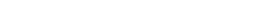 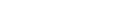 EVALUEE COMMENTS: I have met with the committee and discussed my portfolio. Signed: Date: 